For the purpose of national external moderation:only six WORD templates are required where availablesamples are not required to be randomly selectedthere should be one each of N, A, M, E and up to 2 othersdescriptions of evidence and explanations of judgements are not required for all other students, and a spreadsheet may be used.			Alternative Evidence Gathering Template – Internal AssessmentAlternative Evidence Gathering Template – Internal AssessmentAlternative Evidence Gathering Template – Internal AssessmentAlternative Evidence Gathering Template – Internal AssessmentAlternative Evidence Gathering Template – Internal AssessmentAlternative Evidence Gathering Template – Internal AssessmentAlternative Evidence Gathering Template – Internal AssessmentAlternative Evidence Gathering Template – Internal AssessmentAlternative Evidence Gathering Template – Internal AssessmentAlternative Evidence Gathering Template – Internal AssessmentAlternative Evidence Gathering Template – Internal AssessmentAlternative Evidence Gathering Template – Internal AssessmentAlternative Evidence Gathering Template – Internal AssessmentAlternative Evidence Gathering Template – Internal AssessmentAlternative Evidence Gathering Template – Internal AssessmentAlternative Evidence Gathering Template – Internal Assessment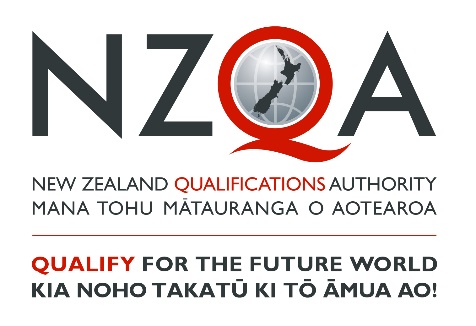 These templates must only be used to record student achievement and report results where remote assessment is the only practical option and the collection of direct assessment evidence from students has not been at all possible. ‘Alternative Evidence’ is student evidence for internally assessed standards that has been seen or heard within the teaching and learning programme. These templates do not signal a reduction in what is accepted for each grade, but rather a means of summarising evidence for reporting. These templates must be viewed in conjunction with the standard and assessment advice forwarded to schools to ensure that valid, credible and reliable assessment and learning has occurred before the standard is awarded. While physical evidence of student work does not need to be attached, the assessor decisions made must also be verified internally before reporting results.These templates must only be used to record student achievement and report results where remote assessment is the only practical option and the collection of direct assessment evidence from students has not been at all possible. ‘Alternative Evidence’ is student evidence for internally assessed standards that has been seen or heard within the teaching and learning programme. These templates do not signal a reduction in what is accepted for each grade, but rather a means of summarising evidence for reporting. These templates must be viewed in conjunction with the standard and assessment advice forwarded to schools to ensure that valid, credible and reliable assessment and learning has occurred before the standard is awarded. While physical evidence of student work does not need to be attached, the assessor decisions made must also be verified internally before reporting results.These templates must only be used to record student achievement and report results where remote assessment is the only practical option and the collection of direct assessment evidence from students has not been at all possible. ‘Alternative Evidence’ is student evidence for internally assessed standards that has been seen or heard within the teaching and learning programme. These templates do not signal a reduction in what is accepted for each grade, but rather a means of summarising evidence for reporting. These templates must be viewed in conjunction with the standard and assessment advice forwarded to schools to ensure that valid, credible and reliable assessment and learning has occurred before the standard is awarded. While physical evidence of student work does not need to be attached, the assessor decisions made must also be verified internally before reporting results.These templates must only be used to record student achievement and report results where remote assessment is the only practical option and the collection of direct assessment evidence from students has not been at all possible. ‘Alternative Evidence’ is student evidence for internally assessed standards that has been seen or heard within the teaching and learning programme. These templates do not signal a reduction in what is accepted for each grade, but rather a means of summarising evidence for reporting. These templates must be viewed in conjunction with the standard and assessment advice forwarded to schools to ensure that valid, credible and reliable assessment and learning has occurred before the standard is awarded. While physical evidence of student work does not need to be attached, the assessor decisions made must also be verified internally before reporting results.These templates must only be used to record student achievement and report results where remote assessment is the only practical option and the collection of direct assessment evidence from students has not been at all possible. ‘Alternative Evidence’ is student evidence for internally assessed standards that has been seen or heard within the teaching and learning programme. These templates do not signal a reduction in what is accepted for each grade, but rather a means of summarising evidence for reporting. These templates must be viewed in conjunction with the standard and assessment advice forwarded to schools to ensure that valid, credible and reliable assessment and learning has occurred before the standard is awarded. While physical evidence of student work does not need to be attached, the assessor decisions made must also be verified internally before reporting results.These templates must only be used to record student achievement and report results where remote assessment is the only practical option and the collection of direct assessment evidence from students has not been at all possible. ‘Alternative Evidence’ is student evidence for internally assessed standards that has been seen or heard within the teaching and learning programme. These templates do not signal a reduction in what is accepted for each grade, but rather a means of summarising evidence for reporting. These templates must be viewed in conjunction with the standard and assessment advice forwarded to schools to ensure that valid, credible and reliable assessment and learning has occurred before the standard is awarded. While physical evidence of student work does not need to be attached, the assessor decisions made must also be verified internally before reporting results.These templates must only be used to record student achievement and report results where remote assessment is the only practical option and the collection of direct assessment evidence from students has not been at all possible. ‘Alternative Evidence’ is student evidence for internally assessed standards that has been seen or heard within the teaching and learning programme. These templates do not signal a reduction in what is accepted for each grade, but rather a means of summarising evidence for reporting. These templates must be viewed in conjunction with the standard and assessment advice forwarded to schools to ensure that valid, credible and reliable assessment and learning has occurred before the standard is awarded. While physical evidence of student work does not need to be attached, the assessor decisions made must also be verified internally before reporting results.These templates must only be used to record student achievement and report results where remote assessment is the only practical option and the collection of direct assessment evidence from students has not been at all possible. ‘Alternative Evidence’ is student evidence for internally assessed standards that has been seen or heard within the teaching and learning programme. These templates do not signal a reduction in what is accepted for each grade, but rather a means of summarising evidence for reporting. These templates must be viewed in conjunction with the standard and assessment advice forwarded to schools to ensure that valid, credible and reliable assessment and learning has occurred before the standard is awarded. While physical evidence of student work does not need to be attached, the assessor decisions made must also be verified internally before reporting results.These templates must only be used to record student achievement and report results where remote assessment is the only practical option and the collection of direct assessment evidence from students has not been at all possible. ‘Alternative Evidence’ is student evidence for internally assessed standards that has been seen or heard within the teaching and learning programme. These templates do not signal a reduction in what is accepted for each grade, but rather a means of summarising evidence for reporting. These templates must be viewed in conjunction with the standard and assessment advice forwarded to schools to ensure that valid, credible and reliable assessment and learning has occurred before the standard is awarded. While physical evidence of student work does not need to be attached, the assessor decisions made must also be verified internally before reporting results.These templates must only be used to record student achievement and report results where remote assessment is the only practical option and the collection of direct assessment evidence from students has not been at all possible. ‘Alternative Evidence’ is student evidence for internally assessed standards that has been seen or heard within the teaching and learning programme. These templates do not signal a reduction in what is accepted for each grade, but rather a means of summarising evidence for reporting. These templates must be viewed in conjunction with the standard and assessment advice forwarded to schools to ensure that valid, credible and reliable assessment and learning has occurred before the standard is awarded. While physical evidence of student work does not need to be attached, the assessor decisions made must also be verified internally before reporting results.These templates must only be used to record student achievement and report results where remote assessment is the only practical option and the collection of direct assessment evidence from students has not been at all possible. ‘Alternative Evidence’ is student evidence for internally assessed standards that has been seen or heard within the teaching and learning programme. These templates do not signal a reduction in what is accepted for each grade, but rather a means of summarising evidence for reporting. These templates must be viewed in conjunction with the standard and assessment advice forwarded to schools to ensure that valid, credible and reliable assessment and learning has occurred before the standard is awarded. While physical evidence of student work does not need to be attached, the assessor decisions made must also be verified internally before reporting results.These templates must only be used to record student achievement and report results where remote assessment is the only practical option and the collection of direct assessment evidence from students has not been at all possible. ‘Alternative Evidence’ is student evidence for internally assessed standards that has been seen or heard within the teaching and learning programme. These templates do not signal a reduction in what is accepted for each grade, but rather a means of summarising evidence for reporting. These templates must be viewed in conjunction with the standard and assessment advice forwarded to schools to ensure that valid, credible and reliable assessment and learning has occurred before the standard is awarded. While physical evidence of student work does not need to be attached, the assessor decisions made must also be verified internally before reporting results.These templates must only be used to record student achievement and report results where remote assessment is the only practical option and the collection of direct assessment evidence from students has not been at all possible. ‘Alternative Evidence’ is student evidence for internally assessed standards that has been seen or heard within the teaching and learning programme. These templates do not signal a reduction in what is accepted for each grade, but rather a means of summarising evidence for reporting. These templates must be viewed in conjunction with the standard and assessment advice forwarded to schools to ensure that valid, credible and reliable assessment and learning has occurred before the standard is awarded. While physical evidence of student work does not need to be attached, the assessor decisions made must also be verified internally before reporting results.These templates must only be used to record student achievement and report results where remote assessment is the only practical option and the collection of direct assessment evidence from students has not been at all possible. ‘Alternative Evidence’ is student evidence for internally assessed standards that has been seen or heard within the teaching and learning programme. These templates do not signal a reduction in what is accepted for each grade, but rather a means of summarising evidence for reporting. These templates must be viewed in conjunction with the standard and assessment advice forwarded to schools to ensure that valid, credible and reliable assessment and learning has occurred before the standard is awarded. While physical evidence of student work does not need to be attached, the assessor decisions made must also be verified internally before reporting results.These templates must only be used to record student achievement and report results where remote assessment is the only practical option and the collection of direct assessment evidence from students has not been at all possible. ‘Alternative Evidence’ is student evidence for internally assessed standards that has been seen or heard within the teaching and learning programme. These templates do not signal a reduction in what is accepted for each grade, but rather a means of summarising evidence for reporting. These templates must be viewed in conjunction with the standard and assessment advice forwarded to schools to ensure that valid, credible and reliable assessment and learning has occurred before the standard is awarded. While physical evidence of student work does not need to be attached, the assessor decisions made must also be verified internally before reporting results.These templates must only be used to record student achievement and report results where remote assessment is the only practical option and the collection of direct assessment evidence from students has not been at all possible. ‘Alternative Evidence’ is student evidence for internally assessed standards that has been seen or heard within the teaching and learning programme. These templates do not signal a reduction in what is accepted for each grade, but rather a means of summarising evidence for reporting. These templates must be viewed in conjunction with the standard and assessment advice forwarded to schools to ensure that valid, credible and reliable assessment and learning has occurred before the standard is awarded. While physical evidence of student work does not need to be attached, the assessor decisions made must also be verified internally before reporting results.Student IDStudent IDStudent 1Student 1Student 1Student 1Student 1Student 1Student 1Student 1Student 1Student 1Student 1SubjectAgricultural and Horticultural ScienceAgricultural and Horticultural ScienceLevel2NotesNotesStandard No.9128991289Version2Standard TitleStandard TitleCarry out an extended practical agricultural or horticultural investigation Carry out an extended practical agricultural or horticultural investigation Carry out an extended practical agricultural or horticultural investigation Carry out an extended practical agricultural or horticultural investigation Carry out an extended practical agricultural or horticultural investigation Carry out an extended practical agricultural or horticultural investigation Carry out an extended practical agricultural or horticultural investigation Carry out an extended practical agricultural or horticultural investigation Carry out an extended practical agricultural or horticultural investigation Carry out an extended practical agricultural or horticultural investigation Carry out an extended practical agricultural or horticultural investigation Carry out an extended practical agricultural or horticultural investigation Carry out an extended practical agricultural or horticultural investigation Carry out an extended practical agricultural or horticultural investigation Credits4AchievedAchievedAchievedAchievedAchievedAchievedAchievedAchievedAchievedMeritMeritMeritMeritMeritMeritExcellenceExcellenceExcellenceCarry out an extended practical agricultural or horticultural investigation.Carry out an extended practical agricultural or horticultural investigation.Carry out an extended practical agricultural or horticultural investigation.Carry out an extended practical agricultural or horticultural investigation.Carry out an extended practical agricultural or horticultural investigation.Carry out an extended practical agricultural or horticultural investigation.Carry out an extended practical agricultural or horticultural investigation.Carry out an extended practical agricultural or horticultural investigation.Carry out an extended practical agricultural or horticultural investigation.Carry out an in-depth extended practical agricultural or horticultural investigation.Carry out an in-depth extended practical agricultural or horticultural investigation.Carry out an in-depth extended practical agricultural or horticultural investigation.Carry out an in-depth extended practical agricultural or horticultural investigation.Carry out an in-depth extended practical agricultural or horticultural investigation.Carry out an in-depth extended practical agricultural or horticultural investigation.Carry out a comprehensive extended practical agricultural or horticultural investigation. Carry out a comprehensive extended practical agricultural or horticultural investigation. Carry out a comprehensive extended practical agricultural or horticultural investigation. Key requirements (list):Key requirements (list):Key requirements (list):Key requirements (list):Key requirements (list):Key requirements (list):AAAMMMEDescribe or attach the evidence considered. 	Describe or attach the evidence considered. 	Describe or attach the evidence considered. 	Explain how the judgement was made.Explain how the judgement was made.A statement of the purpose – this may be an aim, testable question, prediction, or hypothesis based on a scientific idea. A statement of the purpose – this may be an aim, testable question, prediction, or hypothesis based on a scientific idea. A statement of the purpose – this may be an aim, testable question, prediction, or hypothesis based on a scientific idea. A statement of the purpose – this may be an aim, testable question, prediction, or hypothesis based on a scientific idea. A statement of the purpose – this may be an aim, testable question, prediction, or hypothesis based on a scientific idea. A statement of the purpose – this may be an aim, testable question, prediction, or hypothesis based on a scientific idea. A method that describes: - for a fair test:  * the independent variable and its range * the measurement of the dependent variable * the control of some other variables.  - for pattern seeking:  * the data that will be collected  * the range of data/samples * consideration of other factors. A method that describes: - for a fair test:  * the independent variable and its range * the measurement of the dependent variable * the control of some other variables.  - for pattern seeking:  * the data that will be collected  * the range of data/samples * consideration of other factors. A method that describes: - for a fair test:  * the independent variable and its range * the measurement of the dependent variable * the control of some other variables.  - for pattern seeking:  * the data that will be collected  * the range of data/samples * consideration of other factors. A method that describes: - for a fair test:  * the independent variable and its range * the measurement of the dependent variable * the control of some other variables.  - for pattern seeking:  * the data that will be collected  * the range of data/samples * consideration of other factors. A method that describes: - for a fair test:  * the independent variable and its range * the measurement of the dependent variable * the control of some other variables.  - for pattern seeking:  * the data that will be collected  * the range of data/samples * consideration of other factors. A method that describes: - for a fair test:  * the independent variable and its range * the measurement of the dependent variable * the control of some other variables.  - for pattern seeking:  * the data that will be collected  * the range of data/samples * consideration of other factors. The recording and processing of data.The recording and processing of data.The recording and processing of data.The recording and processing of data.The recording and processing of data.The recording and processing of data.A valid conclusion based on the processed data. A valid conclusion based on the processed data. A valid conclusion based on the processed data. A valid conclusion based on the processed data. A valid conclusion based on the processed data. A valid conclusion based on the processed data. Identifying and including relevant findings from another source. Identifying and including relevant findings from another source. Identifying and including relevant findings from another source. Identifying and including relevant findings from another source. Identifying and including relevant findings from another source. Identifying and including relevant findings from another source. A workable method that describes:  - for a fair test:  * a valid range for the independent variable  * the valid measurement of the dependent variable * the control of other variables.  - for pattern seeking:  * collection of valid data with consideration of factors such as sampling, bias, and/or sources of error.A workable method that describes:  - for a fair test:  * a valid range for the independent variable  * the valid measurement of the dependent variable * the control of other variables.  - for pattern seeking:  * collection of valid data with consideration of factors such as sampling, bias, and/or sources of error.A workable method that describes:  - for a fair test:  * a valid range for the independent variable  * the valid measurement of the dependent variable * the control of other variables.  - for pattern seeking:  * collection of valid data with consideration of factors such as sampling, bias, and/or sources of error.A workable method that describes:  - for a fair test:  * a valid range for the independent variable  * the valid measurement of the dependent variable * the control of other variables.  - for pattern seeking:  * collection of valid data with consideration of factors such as sampling, bias, and/or sources of error.A workable method that describes:  - for a fair test:  * a valid range for the independent variable  * the valid measurement of the dependent variable * the control of other variables.  - for pattern seeking:  * collection of valid data with consideration of factors such as sampling, bias, and/or sources of error.A workable method that describes:  - for a fair test:  * a valid range for the independent variable  * the valid measurement of the dependent variable * the control of other variables.  - for pattern seeking:  * collection of valid data with consideration of factors such as sampling, bias, and/or sources of error.The recording and processing of data to enable a trend or pattern (or absence) to be determined. The recording and processing of data to enable a trend or pattern (or absence) to be determined. The recording and processing of data to enable a trend or pattern (or absence) to be determined. The recording and processing of data to enable a trend or pattern (or absence) to be determined. The recording and processing of data to enable a trend or pattern (or absence) to be determined. The recording and processing of data to enable a trend or pattern (or absence) to be determined. A valid conclusion that links to the purpose of the investigation.A valid conclusion that links to the purpose of the investigation.A valid conclusion that links to the purpose of the investigation.A valid conclusion that links to the purpose of the investigation.A valid conclusion that links to the purpose of the investigation.A valid conclusion that links to the purpose of the investigation.A discussion of the biological ideas relating to the investigation that is based on the student’s findings and those from other source(s). A discussion of the biological ideas relating to the investigation that is based on the student’s findings and those from other source(s). A discussion of the biological ideas relating to the investigation that is based on the student’s findings and those from other source(s). A discussion of the biological ideas relating to the investigation that is based on the student’s findings and those from other source(s). A discussion of the biological ideas relating to the investigation that is based on the student’s findings and those from other source(s). A discussion of the biological ideas relating to the investigation that is based on the student’s findings and those from other source(s). Justification of the choices made during the sound investigation, i.e. evaluating the validity of the method or reliability of the data and explaining the conclusion in terms of the agricultural or horticultural ideas relevant to the investigation. Justification of the choices made during the sound investigation, i.e. evaluating the validity of the method or reliability of the data and explaining the conclusion in terms of the agricultural or horticultural ideas relevant to the investigation. Justification of the choices made during the sound investigation, i.e. evaluating the validity of the method or reliability of the data and explaining the conclusion in terms of the agricultural or horticultural ideas relevant to the investigation. Justification of the choices made during the sound investigation, i.e. evaluating the validity of the method or reliability of the data and explaining the conclusion in terms of the agricultural or horticultural ideas relevant to the investigation. Justification of the choices made during the sound investigation, i.e. evaluating the validity of the method or reliability of the data and explaining the conclusion in terms of the agricultural or horticultural ideas relevant to the investigation. Justification of the choices made during the sound investigation, i.e. evaluating the validity of the method or reliability of the data and explaining the conclusion in terms of the agricultural or horticultural ideas relevant to the investigation. Sufficiency statementSufficiency statementSufficiency statementSufficiency statementSufficiency statementSufficiency statementSufficiency statementSufficiency statementSufficiency statementSufficiency statementSufficiency statementSufficiency statementSufficiency statementInternal Verification Internal Verification Internal Verification Internal Verification Internal Verification AchievementAll of A is required All of A is required All of A is required All of A is required All of A is required All of A is required All of A is required All of A is required All of A is required All of A is required All of A is required All of A is required Assessor:                                              Date: 	Assessor:                                              Date: 	Assessor:                                              Date: 	Assessor:                                              Date: 	Assessor:                                              Date: 	MeritAll of A and M is required All of A and M is required All of A and M is required All of A and M is required All of A and M is required All of A and M is required All of A and M is required All of A and M is required All of A and M is required All of A and M is required All of A and M is required All of A and M is required Verifier:                                                  Date: 	Verifier:                                                  Date: 	Verifier:                                                  Date: 	Verifier:                                                  Date: 	Verifier:                                                  Date: 	ExcellenceAll of A, M and E is required All of A, M and E is required All of A, M and E is required All of A, M and E is required All of A, M and E is required All of A, M and E is required All of A, M and E is required All of A, M and E is required All of A, M and E is required All of A, M and E is required All of A, M and E is required All of A, M and E is required Verifier’s school: 	Verifier’s school: 	Verifier’s school: 	Verifier’s school: 	Verifier’s school: 	MARK OVERALL GRADEMARK OVERALL GRADEMARK OVERALL GRADEN A A A A M M M E E Comments: 	Comments: 	Comments: 	Comments: 	Comments: 	